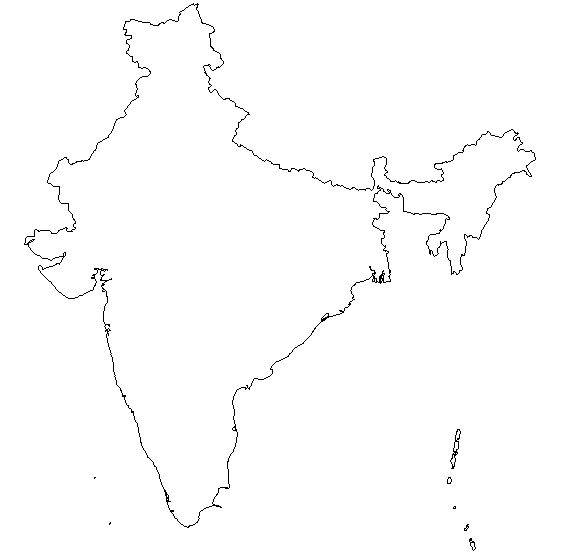 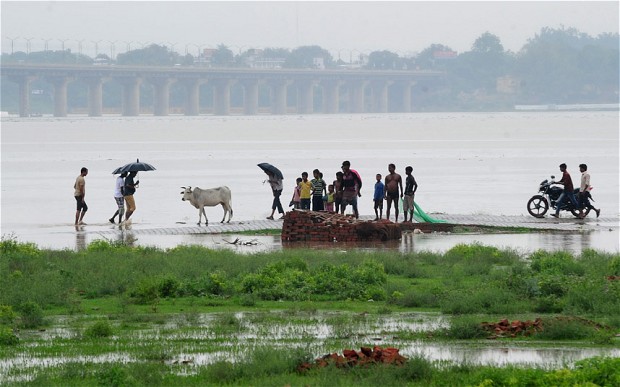 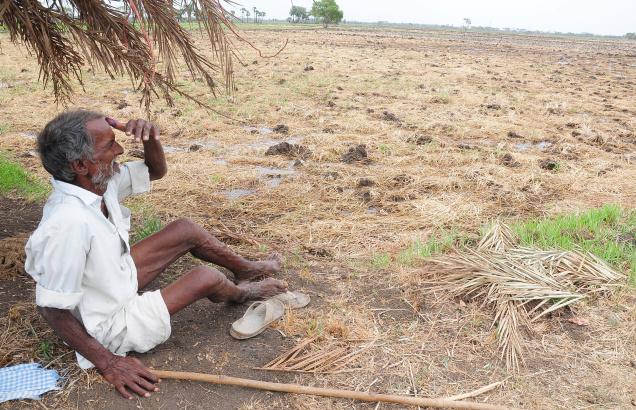 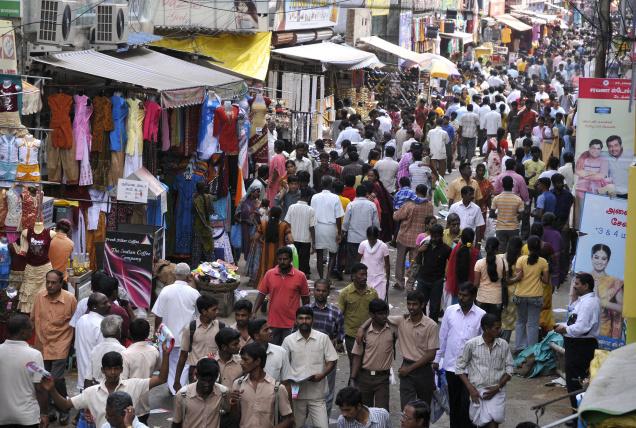 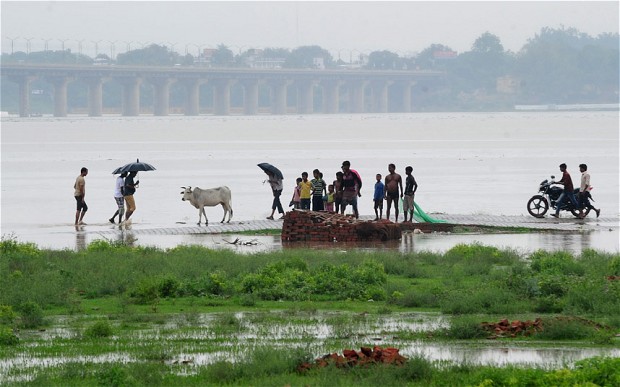 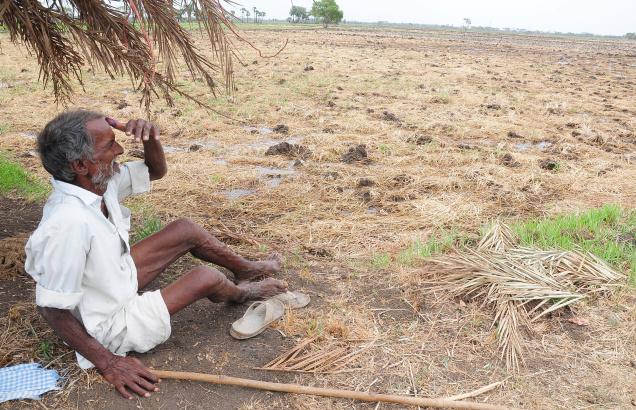 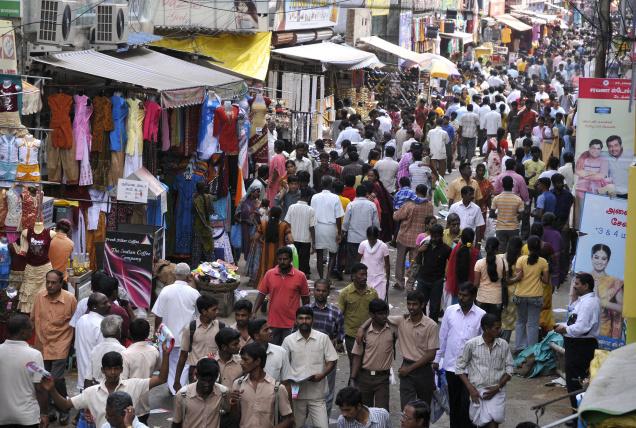 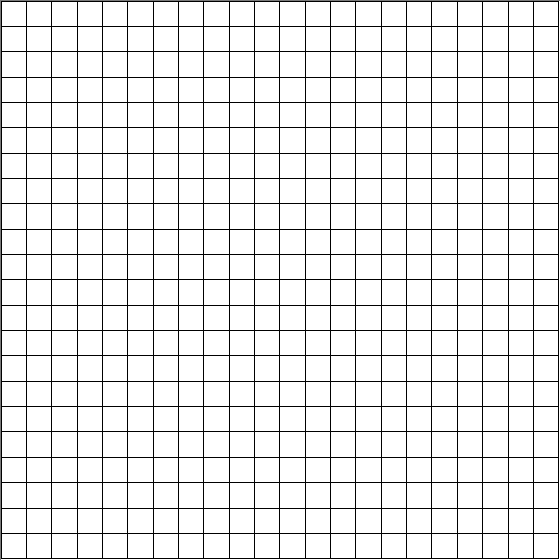 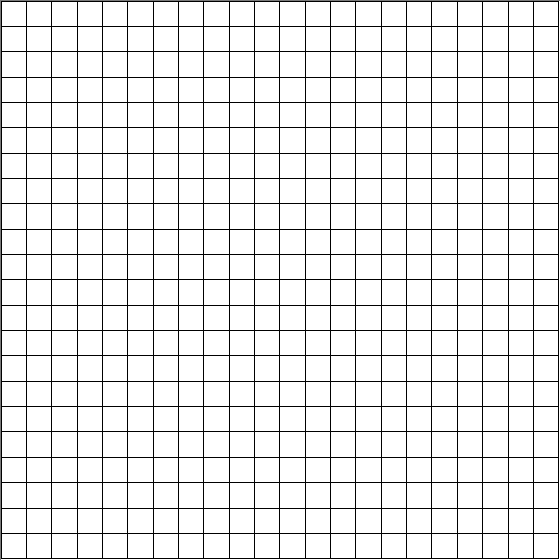 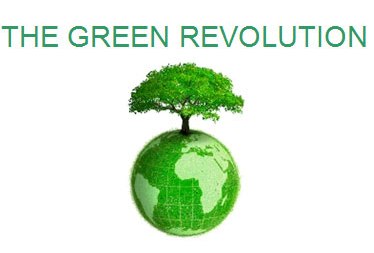 Task 6 - Successes & Failures of the Green Revolution. Complete the table below. 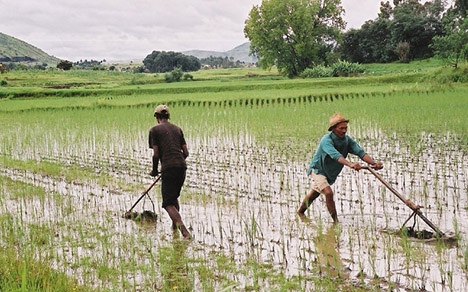 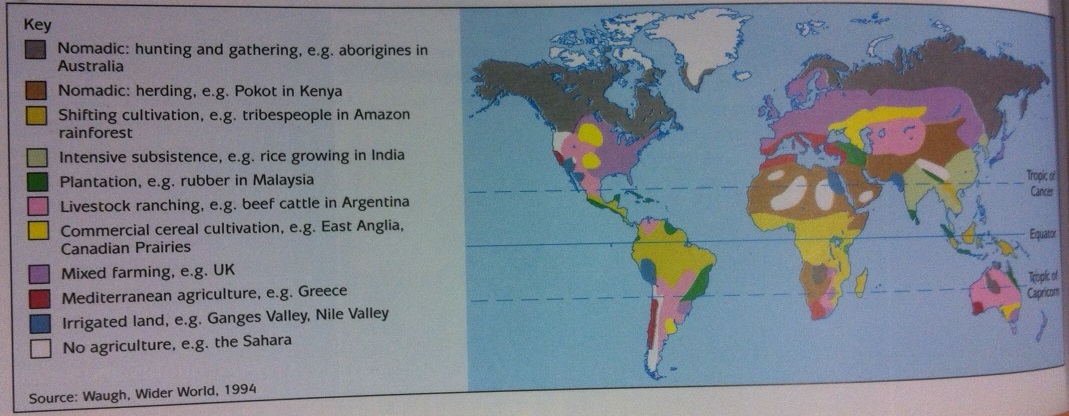 IGCSE Geography – Agriculture - Intensive subsistence rice growing in south east Asia SuccessesFailures 